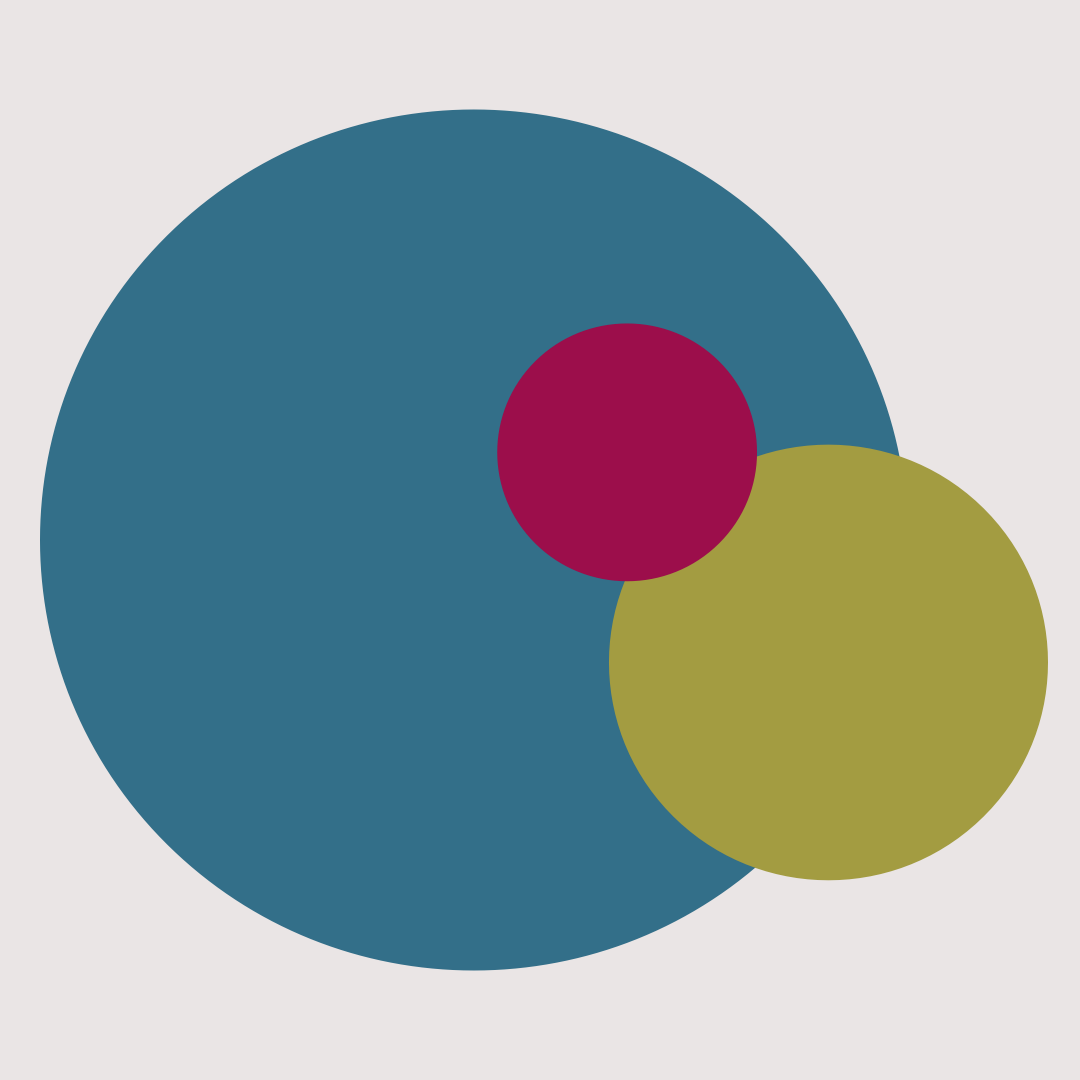 Les formations 					de l’ afropFiche d’inscriptionNous nous réjouissons de vous rencontrer bientôt et nous nous tenons à votre disposition pour tout renseignement complémentaire.Pour plus de renseignements :afrop@me.com06 81 13 98 03http://www.afrop.orgNom :Prénom :e-Mail :Téléphone :Adresse 1 :Adresse 2 :Ville :Code Postal :Code Postal :Code Postal :Profession :Référence formation : OrthoCancerORL_2018Titre : L’orthophonie en cancérologie ORLDates de la formation : 12 & 13 octobre 2018L’afrop est une association de formation Loi 1901, exonérée de TVARèglement par chèque à l’ordre de l’afrop à joindre à cette fiche d’inscription à :Association AFROPc/o Joana Révis104, boulevard Notre Dame13006 MarseilleVous recevrez une confirmation par mail à réception de cette fiche accompagnée de votre règlement.Référence formation : OrthoCancerORL_2018Titre : L’orthophonie en cancérologie ORLDates de la formation : 12 & 13 octobre 2018L’afrop est une association de formation Loi 1901, exonérée de TVARèglement par chèque à l’ordre de l’afrop à joindre à cette fiche d’inscription à :Association AFROPc/o Joana Révis104, boulevard Notre Dame13006 MarseilleVous recevrez une confirmation par mail à réception de cette fiche accompagnée de votre règlement.Référence formation : OrthoCancerORL_2018Titre : L’orthophonie en cancérologie ORLDates de la formation : 12 & 13 octobre 2018L’afrop est une association de formation Loi 1901, exonérée de TVARèglement par chèque à l’ordre de l’afrop à joindre à cette fiche d’inscription à :Association AFROPc/o Joana Révis104, boulevard Notre Dame13006 MarseilleVous recevrez une confirmation par mail à réception de cette fiche accompagnée de votre règlement.Référence formation : OrthoCancerORL_2018Titre : L’orthophonie en cancérologie ORLDates de la formation : 12 & 13 octobre 2018L’afrop est une association de formation Loi 1901, exonérée de TVARèglement par chèque à l’ordre de l’afrop à joindre à cette fiche d’inscription à :Association AFROPc/o Joana Révis104, boulevard Notre Dame13006 MarseilleVous recevrez une confirmation par mail à réception de cette fiche accompagnée de votre règlement.Référence formation : OrthoCancerORL_2018Titre : L’orthophonie en cancérologie ORLDates de la formation : 12 & 13 octobre 2018L’afrop est une association de formation Loi 1901, exonérée de TVARèglement par chèque à l’ordre de l’afrop à joindre à cette fiche d’inscription à :Association AFROPc/o Joana Révis104, boulevard Notre Dame13006 MarseilleVous recevrez une confirmation par mail à réception de cette fiche accompagnée de votre règlement.Référence formation : OrthoCancerORL_2018Titre : L’orthophonie en cancérologie ORLDates de la formation : 12 & 13 octobre 2018L’afrop est une association de formation Loi 1901, exonérée de TVARèglement par chèque à l’ordre de l’afrop à joindre à cette fiche d’inscription à :Association AFROPc/o Joana Révis104, boulevard Notre Dame13006 MarseilleVous recevrez une confirmation par mail à réception de cette fiche accompagnée de votre règlement.